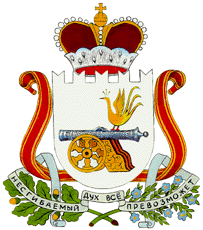 СОВЕТ ДЕПУТАТОВМАЛЕЕВСКОГО СЕЛЬСКОГО ПОСЕЛЕНИЯКРАСНИНСКОГО РАЙОНА СМОЛЕНСКОЙ ОБЛАСТИ РЕШЕНИЕот  9 февраля  2023  года                № 4О досрочном прекращении полномочий заместителя Главы муниципального образования Малеевского сельского поселения Краснинского района Смоленской области В соответствии с пунктом 2 части 6 статьи 36 Федерального закона от 06 октября 2003 года №131-ФЗ «Об общих принципах организации местного самоуправления в Российской Федерации», частью 1 статьи 31 Устава Малеевского сельского поселения Краснинского района Смоленской области, в связи с досрочным сложением полномочий Главой муниципального образования Малеевского сельского поселения Краснинского района Смоленской области Трофимовой Светланы Александровны, Совет депутатов Малеевского сельского поселения Краснинского района Смоленской областиРЕШИЛ:1. Прекратить полномочия заместителя Главы муниципального образования Малеевского сельского поселения Краснинского района Смоленской области Кондудиной Валентины Владимировны досрочно 9.02.2023 года.2. Настоящее решение подлежит официальному опубликованию в газете «Краснинский край» и размещению на официальном сайте Администрации муниципального образования «Краснинский район» Смоленской области на странице Малеевского сельского поселения в информационно-телекоммуникационной сети «Интернет».Глава муниципального образования Малеевского сельского поселения Краснинского района  Смоленской области                           В.В. Кондудина